Publicado en Barcelona el 14/11/2018 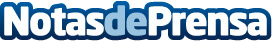 Las bicicletas eléctricas de Scoot seducen a los vecinos de BarcelonaScoot ha puesto en circulación 750 bicicletas eléctricas en Barcelona en la segunda mitad de 2018. Los usuarios utilizan la aplicación en la Ciudad Condal una media de 6 veces al día en sus desplazamientosDatos de contacto:Josep Salvat i Sangrà606384004Nota de prensa publicada en: https://www.notasdeprensa.es/las-bicicletas-electricas-de-scoot-seducen-a Categorias: Viaje Marketing Sociedad Cataluña Entretenimiento Ecología Emprendedores Ciclismo http://www.notasdeprensa.es